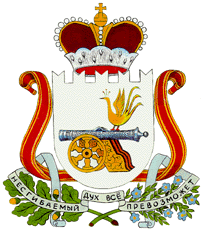 СОВЕТ ДЕПУТАТОВ РУХАНСКОГО СЕЛЬСКОГО ПОСЕЛЕНИЯ ЕРШИЧСКОГО РАЙОНА СМОЛЕНСКОЙ ОБЛАСТИ РЕШЕНИЕот 23.03.2018 г.                                                                                  № 11 
О порядке назначения и деятельности представителей муниципального образования Руханского сельского поселения  Ершичского районаСмоленской области в органах управления хозяйственных обществ, акции (доли) которых находятся в собственности муниципальногообразования Руханского сельского поселения  Ершичского района Смоленской области         В целях реализации областного закона «О порядке управления и распоряжения государственной собственностью Смоленской области», руководствуясь Уставом Руханского сельского поселения Ершичского района Смоленской области, СОВЕТ ДЕПУТАТОВ РУХАНСКОГО СЕЛЬСКОГО ПОСЕЛЕНИЯ ЕРШИЧСКОГО РАЙОНА СМОЛЕНСКОЙ ОБЛАСТИ РЕШИЛ:        1. Утвердить Порядок назначения и деятельности представителей муниципального образования Руханского сельского поселения Ершичского района Смоленской области в органах управления хозяйственных обществ, акции (доли) которых находятся в собственности муниципального образования Руханского сельского поселения Ершичского района Смоленской области, согласно Приложению № 1.       2.   Утвердить примерный договор на представление интересов муниципального образования Руханского сельского поселения Ершичского района Смоленской области в органах управления хозяйственных обществ, акции (доли) которых находятся в  собственности муниципального образования Руханского сельского поселения Ершичского района Смоленской области, согласно Приложению № 2.        3. Настоящее решение вступает в силу со дня его принятия и подлежит размещению на официальном сайте Руханского сельского поселения Ершичского района Смоленской области в информационно - телекоммуникационной сети Интернет.Глава  муниципального образования Руханского сельского поселения Ершичского района Смоленской области                                           М.В.Пядин                  Приложение №1 к решению  Совета депутатов                                          Руханского сельского поселенияЕршичского района Смоленской области От 23.03.2018 г. № 11Порядок назначения и деятельности представителей муниципального образования Руханского сельского поселения Ершичского района Смоленской области в органах управления хозяйственных обществ, акции (доли) которых находятся в собственности муниципального образования Руханского сельского поселения Ершичского района Смоленской области	                                                                                  1. Общие положения     1.1. Представителями муниципального образования Руханского сельского поселения Ершичского района Смоленской области в органах управления хозяйственных обществ, акции (доли) которых находятся в муниципальной собственности муниципального образования Руханского сельского поселения Ершичского района Смоленской области (далее – представители муниципального образования  Руханского сельского поселения Ершичского района Смоленской области), могут быть:      а) муниципальные служащие Администрации Руханского сельского поселения Ершичского района Смоленской области;      б)  иные граждане Российской Федерации, прошедшие конкурсный отбор на должность представителя муниципального образования Руханского сельского поселения Ершичского района Смоленской области, на основании договоров на представление интересов муниципального образования Руханского сельского поселения Ершичского района Смоленской области в органах управления хозяйственных обществ, акции (доли) которых находятся в муниципальной собственности муниципального образования Руханского сельского поселения Ершичского района Ершичского района Смоленской области (далее - договор).    1.2.  Представителями муниципального образования Руханского сельского поселения Ершичского района Смоленской области в органах управления хозяйственных обществ, в отношении которых принято решение об использовании специального права («золотой акции»), могут быть исключительно муниципальные служащие Администрации Руханского сельского поселения  Ершичского района Смоленской области2. Порядок оформления волеизъявления акционера (участника) муниципального  образования  Руханского  сельского поселения Ершичского района Смоленской области     2.1. Волеизъявление акционера (участника) муниципального образования Руханского сельского поселения Ершичского района Смоленской области, в том числе внесение вопросов в повестку дня общего собрания акционеров (участников), предъявление требования о проведении внеочередного общего собрания акционеров (участников), созыв внеочередного общего собрания акционеров (участников), назначение представителя (выдача доверенности) для голосования на общем собрании акционеров (участников),  определение позиции по вопросам повестки дня общего собрания акционеров (участников), оформляется правовым актом Администрации Руханского сельского поселения Ершичского района Смоленской области (далее - Администрация).   Заключение (расторжение) договоров с представителями муниципального образования Руханского сельского поселения Ершичского района Смоленской области осуществляется Администрацией. Позиция акционера (участника) муниципального образования  Руханского сельского поселения  Ершичского района  Смоленской области по вопросам повестки дня общего собрания акционеров (участников) отражается в письменных директивах, выдаваемых Администрацией представителю муниципального образования Руханского сельского поселения Ершичского района Смоленской области для голосования на общем собрании акционеров (участников). Представитель муниципального образования Руханского сельского поселения Ершичского района Смоленской области действует на основании письменных директив и доверенности Администрации.     2.2. Администрация осуществляет от имени муниципального образования Руханского сельского поселения Ершичского района Смоленской области права акционера (участника) на основании предложений представителей муниципального образования Руханского сельского поселения Ершичского района Смоленской области в совете директоров (наблюдательном совете) хозяйственных обществ (далее - совет директоров).     2.3.  Количество кандидатов, предлагаемых к включению в список на избрание в совет директоров, направляемый Администрацией в хозяйственные общества, должно превышать на 3 число кандидатов, соответствующее доле муниципального образования Руханского сельского поселения Ершичского района Смоленской области в уставном капитале хозяйственного общества. Количество кандидатов в совет директоров, ревизионную и счетную комиссии хозяйственного общества не может превышать количественного состава этих органов, определенного общим собранием акционеров (участников).3. Порядок назначения и деятельности представителей муниципального образования Руханского сельского поселения Ершичского района Смоленской области в совете директоров и ревизионной комиссии акционерного общества, в отношении которого принято решение об использовании специального права муниципального образования Руханского сельского поселения Ершичского района Смоленской области на участие в управлении им («золотой акции»)     3.1. Представители муниципального образования Руханского сельского поселения Ершичского района Смоленской области в совете директоров и ревизионной комиссии акционерного общества, в отношении которого принято решение об использовании специального права муниципального образования Ершичского сельского поселения  Ершичского района  Смоленской области на участие в управлении им («золотой акции»), назначаются ежегодно муниципальным образованием  Руханского сельского поселения Ершичского района Смоленской области. Представители муниципального образования Руханского сельского поселения Ершичского района Смоленской области осуществляют свои полномочия на основании письменных директив Администрации.4. Порядок назначения и деятельности представителей муниципального образования Руханского сельского поселения Ершичского района Смоленской области в совете директоров и ревизионной комиссии акционерного общества, 100 процентов акций которого принадлежат муниципальному образованию Руханского сельского поселения Ершичского района Смоленской области    4.1. Представители муниципального образования Руханского сельского поселения Ершичского района Смоленской области в совете директоров и ревизионной комиссии акционерного общества, 100 процентов акций которого принадлежат муниципальному образованию Руханского сельского поселения Ершичского района Смоленской области, назначаются Администрацией. Обязательному письменному согласованию подлежит голосование представителя муниципального образования Руханского сельского поселения Ершичского района Смоленской области по вопросам, обозначенным в подпунктах 1, 2, 3, 5, 6, 7, 9, 11, 15 и 16 статьи 65 Федерального закона «Об акционерных обществах», отнесенным к исключительной компетенции совета директоров. На основании полученных от представителей муниципального образования Руханского сельского поселения Ершичского района Смоленской области материалов Администрация не позднее 5 дней после их поступления направляет представителям муниципального образования Руханского сельского поселения Ершичского района Смоленской области письменные директивы по голосованию на заседании совета директоров.5. Порядок деятельности представителей интересов муниципального образования Руханского сельского поселения Ершичского района Смоленской области в органах управления хозяйственных обществ    5.1. Лица, избранные в установленном порядке в органы управления хозяйственных обществ из числа кандидатов, выдвинутых акционером (участником) - муниципальным образованием Руханского сельского поселения  Ершичского района Смоленской областью, представляют интересы муниципального образования Руханского сельского поселения Ершичского района Смоленской области в совете директоров в порядке, установленном настоящим Порядком. Представители интересов муниципального образования Руханского сельского поселения Ершичского района Смоленской области в органах управления хозяйственных обществ совместно вырабатывают единое мнение по вопросам голосования на заседаниях совета директоров, а также по вопросам осуществления иных полномочий членов совета директоров.Выражение различных мнений представителями муниципального образования Руханского сельского поселения Ершичского района Смоленской области в совете директоров при голосовании по вопросам повестки дня, заседания совета директоров не допускается.     5.2.  Представители интересов муниципального образования Руханского сельского поселения Ершичского района Смоленской области в совете директоров осуществляют голосование по вопросам повестки дня заседания совета директоров, указанным в подпунктах 1, 2, 3, 5, 6, 7, 9, 11, 15 и 16 статьи 65 Федерального закона «Об акционерных обществах», по вопросу избрания (переизбрания) председателя совета директоров, а также по вопросам, значимость которых определяется представителями муниципального образования Руханского сельского поселения Ершичского района Смоленской области.6. Представитель муниципального образования Руханского сельского поселения  Ершичского района Смоленской области     6.1. Представитель муниципального образования  Руханского сельского поселения Ершичского района Смоленской области обязан:      а) лично участвовать в работе органов управления и ревизионной комиссии хозяйственных обществ;      б) неукоснительно выполнять письменные директивы Администрации по вопросу голосования на общем собрании акционеров (участников), в совете директоров хозяйственных обществ;      в)  в установленном порядке отчитываться о своей деятельности и представлять отчет об организационной и финансово – хозяйственной деятельности хозяйственного общества два раза в год.   6.2.  Представитель муниципального образования Руханского сельского поселения Ершичского района Смоленской области не может:   а) делегировать свои функции иным лицам, в том числе замещающим его по месту основной работы, без согласия Администрации;  б) быть представителем других акционеров (участников) в органах управления хозяйственных обществ.   6.3.  Полномочия представителя муниципального образования  Руханского сельского поселения Ершичского района Смоленской области прекращаются:     а) по истечении срока действия договора на представление интересов муниципального образования  Руханского сельского поселения Ершичского района Смоленской области;    б) в случае передачи соответствующих акций (долей) в доверительное управление;    в) в связи с решением о досрочной замене представителя;    г) при увольнении представителя муниципального образования Руханского сельского поселения Ершичского района Смоленской области, являющегося муниципальным служащим Администрации, с занимаемой им  должности;   д) при заключении договора купли-продажи соответствующих акций (долей) на аукционе, конкурсе;   е) в иных случаях перехода права собственности на соответствующие акции (доли);   ж) в случае ликвидации хозяйственного общества;   з) при принятии решения о прекращении использования в отношении хозяйственных обществ специального права («золотая акция»).   6.4.  В случае замены представителя муниципального образования Руханского сельского поселения Ершичского района Смоленской области Администрация в недельный срок уведомляет об этом юридическое лицо.   6.5.  Представители муниципального образования  Руханского сельского поселения Ершичского района Смоленской области в органах управления хозяйственных обществ в 15-дневный срок с даты проведения общего собрания акционеров (участников) или заседания совета директоров представляют в Администрацию информацию о результатах голосования и позиции при голосовании представителей муниципального образования Руханского сельского поселения Ершичского района Смоленской области по вопросам повестки дня, голосование по которым подлежит обязательному письменному согласованию с Администрацией.   6.6.  Нарушение представителем муниципального образования Руханского сельского поселения Ершичского района Смоленской области установленного порядка голосования в органах управления хозяйственных обществ, а также голосование, не соответствующее полученным директивам, влекут за собой применение мер, предусмотренных действующим законодательством.   7. Порядок выдачи доверенности представителю муниципального образования Руханского сельского поселения Ершичского района Смоленской области   7.1. Доверенности представителям муниципального образования Руханского сельского поселения Ершичского района Смоленской области для участия в собраниях выдаются Администрацией.   7.2. В выдаваемой представителю муниципального образования Руханского сельского поселения Ершичского района Смоленской области доверенности указываются его фамилия, имя, отчество, место жительства, паспортные данные, полномочия, а также наименование хозяйственного общества.   8. Порядок заключения договоров на представление интересов муниципального  образования  Руханского сельского поселения Ершичского района Смоленской области    8.1. Договор на представление интересов муниципального образования Руханского сельского поселения Ершичского района Смоленской области заключается Администрацией с гражданином Российской Федерации, обладающим необходимой профессиональной подготовкой и квалификацией (за исключением муниципальных служащих), в соответствии с Гражданским кодексом Российской Федерации и настоящим Порядком на основе примерного договора на представление интересов муниципального образования Руханского сельского поселения Ершичского района Смоленской области в органах управления хозяйственных обществ, акции (доли) которых находятся в муниципальной собственности муниципального образования Руханского сельского поселения Ершичского района Смоленской области.    8.2.  Кандидатура представителя муниципального образования Руханского сельского поселения Ершичского района Смоленской области, прошедшего конкурсный отбор на должность представителя муниципального образования Руханского сельского поселения Ершичского района Смоленской области, представляется Администрацией. При этом Администрации направляется рекомендательное письмо с приложением паспортных данных кандидата и копий документов, подтверждающих его профессиональную подготовку и квалификацию.Договор на представление интересов муниципального образования Руханского сельского поселения Ершичского района Смоленской области подписывается Главой муниципального образования Руханского сельского поселения Ершичского района Смоленской области.    8.3. Договор на представление интересов муниципального образования Руханского сельского поселения Ершичского района Смоленской области составляется в двух экземплярах.Приложение №2 к решению  Совета депутатов Руханского сельского поселенияЕршичского района Смоленской области от 23.03.2018 г. № 11ПРИМЕРНЫЙ ДОГОВОРна представление интересов муниципального образования Руханского сельского поселения Ершичского района Смоленской области в органах управления хозяйственных обществ, акции (доли) которых находятся в муниципальной собственности муниципального образования Руханского сельского поселения Ершичского района Смоленской областис. Ершичи                                                                           «___» __________ 20__ г.____________________________ от имени муниципального образования Руханского сельского поселения Ершичского района Смоленской области, (наименование органа, заключающего договор)именуемый в дальнейшем Администрация, в лице ______________,                    (должность, фамилия, имя, отчество)действующего на основании ________________________________________________,с одной стороны, _________________________________________________________,                                 (фамилия, имя, отчество, должность и место работы)именуемый  в дальнейшем представитель муниципального образования Руханского сельского поселения Ершичского района Смоленской области, с другой стороны,заключили настоящий договор о нижеследующем:1. Предмет договора    1.1.  Представитель муниципального образования Руханского сельского поселения Ершичского района Смоленской области принимает на себя обязательство представлять от имени муниципального образования Руханского сельского поселения Ершичского района Смоленской области ее интересы в ____________________________________________________________________,                          (наименование органа управления)именуемого, в дальнейшем хозяйственное общество.    1.2.  Представитель муниципального образования Руханского сельского поселения Ершичского района Смоленской области представляет интересы муниципального образования Руханского сельского поселения Ершичского района Смоленской области исключительно в рамках его компетенции в соответствии с федеральным,  областным  и местным законодательством,  учредительными документами хозяйственного общества и настоящим договором.2. Обязанности представителя муниципального образования Руханского сельского поселения Ершичского района Смоленской области    2.1. Представитель муниципального образования Руханского сельского поселения Ершичского района Смоленской области обязуется:   -  принимать личное участие в работе _________________________________________________________________;(наименование органа управления)    - информировать  Администрацию о  сроках  проведения  общего собрания акционеров (участников);   -  направлять  Администрации для  согласования  все  проекты решений  и  предложения  о  голосовании  в  отношении  проектов  решений по вопросам, относящимся к компетенции отраслевого органа;    -  представлять  в  Администрацию отчет  об  организационной и финансово - хозяйственной  деятельности хозяйственного общества два раз в год;    -   не  разглашать  третьим  лицам  сведения,  которые  стали  известны представителю  муниципального образования Руханского сельского поселения Ершичского района Смоленской  области  при  осуществлении  возложенных на него полномочий,   и  не  использовать  их  в  целях,  противоречащих  интересаммуниципального образования Руханского сельского поселения Ершичского района Смоленской области.    2.2.  Представитель муниципального образования Руханского сельского поселения Ершичского района Смоленской  области  не  может быть представителем других  акционеров  (участников) в органах управления общества без согласия Администрации.3. Ответственность сторон      3.1.   Представитель   муниципального образования Руханского сельского поселения Ершичского района Смоленской   области  несет  ответственность  за неисполнение  или ненадлежащее исполнение своих обязанностей в соответствии с федеральным и областным законодательством и настоящим договором.    Материальный     ущерб,     причиненный    неправомерными    действиями представителя  муниципального образования Руханского сельского поселения Ершичского района Смоленской  области,  подлежит  возмещению  в  установленном законом порядке.   3.2.  Представитель  муниципального образования Руханского сельского поселения Ершичского района Смоленской  области  не  несет  ответственности за негативные  последствия  решений, за которые он голосовал, если голосование осуществлялось  им  в соответствии с письменными указаниями, полученными от Администрации.4. Срок действия настоящего договора, основания для его прекращения и расторжения    4.1. Настоящий договор вступает в силу с момента его подписания.    Срок действия настоящего договора ____________________________________.    4.2.   Полномочия   представителя  муниципального образования Руханского сельского поселения Ершичского района Смоленской  области  прекращаются  в следующих случаях:    - при истечении срока действия настоящего договора;    -  при  продаже  находящихся в  муниципальной  собственности  муниципального образования Руханского сельского поселения  Ершичского района Смоленской области акций (долей, паев) хозяйственных обществ;    - при ликвидации (реорганизации) хозяйственного общества;    -  в  других  предусмотренных действующим законодательством случаях.Администрация Руханского сельского поселения  Ершичского района Смоленской областиПредставитель муниципального образования Руханского сельского поселения Ершичского района Смоленской областиЮридический адрес:     ________________________   тел. ________________________           факс __________________________ "___" ________________ 20__ г.Домашний адрес: _______________________________        _______________________________       Паспорт ______________выдан"___" _____________________ 20__ г.________________________________        подпись, печать                               _______________________подпись